ONAY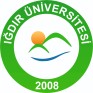 Iğdır Üniversitesi Görev TanımlarıDoküman Kodu ve NoY.5.3-D.03Iğdır Üniversitesi Görev TanımlarıYayın Tarihi05.01.2022Iğdır Üniversitesi Görev TanımlarıRevizyon Tarihi/No…/00A.Kadro Veya Pozisyon BilgileriA.Kadro Veya Pozisyon BilgileriBirimiGüzel Sanatlar FakültesiUnvanıProf. Dr.SınıfıAkademik PersonelGöreviDekanBirim YöneticisiDekanBağlı Bulunduğu Yönetici / YöneticileriRektörRektör YardımcılarıVekâlet Edecek UnvanDekan YardımcısıB. Atanacaklarda Aranacak ÖzelliklerB. Atanacaklarda Aranacak ÖzelliklerEğitim DüzeyiProf. Dr.Gerekli Hizmet Süresi2547 Sayılı Yüksek Öğretim Kanunu 16.MaddesiC. Görev / İşlere İlişkin BilgilerC. Görev / İşlere İlişkin BilgilerGörevin Kısa Tanımı2547	Sayılı	Yüksek	Öğretim	Kanunu	16.Maddesinde tanımlanan görevlerGörev/Yetki ve SorumluluklarıFakülte kurullarına başkanlık etmek, fakülte kurullarının kararlarını uygulamak ve fakülte birimleri arasında düzenli çalışmayı sağlamak,Her öğretim yılı sonunda ve istendiğinde fakültenin genel durumu ve işleyişi hakkında rektöre rapor vermek,Fakültenin ödenek ve kadro ihtiyaçlarını gerekçesi ile birlikte rektörlüğe bildirmek, fakülte bütçesi ile ilgili öneriyi fakülte yönetim kurulunun da görüşünü aldıktan sonra rektörlüğe sunmak,Fakültenin birimleri ve her düzeydeki personeli üzerinde genel gözetim ve denetim görevini yapmak,Bu kanun ile kendisine verilen diğer görevleri yapmaktır. Fakültenin ve bağlı birimlerinin öğretim kapasitesinin rasyonel bir şekilde kullanılmasında ve geliştirilmesinde gerektiği zaman güvenlik önlemlerinin alınmasında, öğrencilere gerekli sosyal hizmetlerin sağlanmasında, eğitim - öğretim, bilimsel araştırma ve yayını faaliyetlerinin düzenli bir şekilde yürütülmesinde, bütün faaliyetlerin gözetim ve denetiminin yapılmasında, takip ve kontroledilmesinde ve sonuçlarının alınmasında rektöre karşı birinci derecede sorumludur.İlgili Dayanak Doküman/Mevzuat-2547 Sayılı Yükseköğretim Kanunu